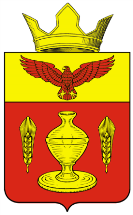 ВОЛГОГРАДСКАЯ ОБЛАСТЬ ПАЛЛАСОВСКИЙ МУНИЦИПАЛЬНЫЙ РАЙОНГОНЧАРОВСКИЙ СЕЛЬСКИЙ СОВЕТР Е Ш Е Н И Еп. Золотари«20» июня  2014 год                                                                          №14\2О внесении изменений и дополненийв Решение № 12/3 от 20.05.2014г.«О безвозмездной передаче муниципальногоимущества Гончаровского сельского поселения Палласовского муниципальногорайона Волгоградской области в Государственнуюсобственность Волгоградской области»        С целью приведения законодательства Гончаровского сельского поселения в соответствии с действующим Федеральным законодательством Российской Федерации, руководствуясь статьей 7 Федерального закона от 06 октября 2003 года №131-ФЗ «Об общих принципах организации местного самоуправления в Российской Федерации», Гончаровский сельский Совет,Р Е Ш И Л:         1.  Внести изменения и дополнения в Решение Гончаровского сельского Совета № 12/3 от 20.05.2014 года «О безвозмездной передаче муниципальногоимущества Гончаровского сельского поселения Палласовского муниципального района Волгоградской области в Государственную собственность Волгоградской области» (далее - Решение).           1.1. Пункт 1 Решения изложить в следующей редакции:             «1) Передать из собственности Гончаровского сельского поселения Палласовского муниципального района Волгоградской области, подземный газопровод низкого давления протяженностью 3982 п.м., расположенного по адресу: Волгоградская область, Палласовский район, х. Ершов в Государственную собственность Волгоградской области.                      2. Контроль за исполнением настоящего решения оставляю за собой.   3. Настоящее решение вступает в силу с момента официального опубликования (обнародования).  Глава Гончаровского                                                           К.У. Нуркатов  сельского поселения  рег: 29/2014